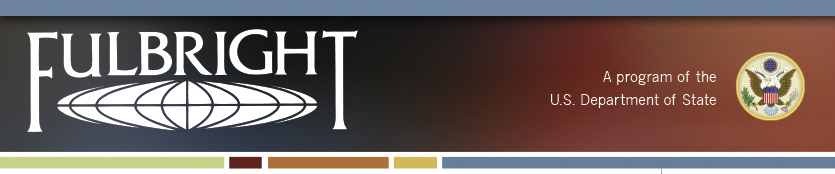 FOR IMMEDIATE RELEASE	Contact: ECA Press OfficeDate: 05/03/17	Telephone: 202-632-6445Sana Haider Receives Fulbright AwardSana Haider of University of Maryland, College Park has received a Fulbright U.S. Student Program award to the Philippines in Public Health from the U.S. Department of State and the J. William Fulbright Foreign Scholarship Board. Haider will conduct research with the Philippine General Hospital, University of the Philippines Manila College of Public Health, and Saint Louis University School of Medicine as part of a project to explore the perspectives of stakeholders on a previously implemented school based HPV vaccination program.Haider is one of over 1,900 U.S. citizens who will conduct research, teach English, and provide expertise abroad for the 2017-2018 academic year through the Fulbright U.S. Student Program. Recipients of Fulbright awards are selected on the basis of academic and professional achievement as well as record of service and leadership potential in their respective fields.The Fulbright Program is the flagship international educational exchange program sponsored by the U.S. government and is designed to build lasting connections between the people of the United States and the people of other countries. The Fulbright Program is funded through an annual appropriation made by the U.S. Congress to the U.S. Department of State’s Bureau of Educational and Cultural Affairs. Participating governments and host institutions, corporations, and foundations around the world also provide direct and indirect support to the Program, which operates in over 160 countries worldwide.Since its inception in 1946, the Fulbright Program has given more than 370,000 students, scholars, teachers, artists, and scientists the opportunity to study, teach and conduct research, exchange ideas, and contribute to finding solutions to shared international concerns. Fulbrighters address critical global challenges in all areas while building relationships, knowledge, and leadership in support of the long-term interests of the United States.  Fulbright alumni have achieved distinction in many fields, including 57 who have been awarded the Nobel Prize, 82 who have received Pulitzer Prizes, and 37 who have served as a head of state or government. For further information about the Fulbright Program or the U.S. Department of State, please visit http://eca.state.gov/fulbright or contact the Bureau of Educational and Cultural Affairs Press Office by telephone 202-632-6452 or e-mail ECA-Press@state.gov. Haider can be contacted directly by telephone 443-668-1735 or email sanahaider94@gmail.com.